Publicado en Ciudad de México, a 15 de Mayo del 2019. el 18/05/2020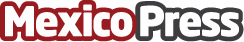 Automotrices usan robots desarrollados plataforma Isaac y NVIDIA expande Clara para enfrentar al COVID-19Las fábricas automotrices incorporan robots de IA desarrollados con la nueva plataforma Isaac de NVIDIA. NVIDIA expande NVIDIA – Clara y agrega socios globales de atención de la salud para hacer frente a la pandemia de COVID-19Datos de contacto:Carlos Valencia EscárcegaMKQ Agencia de Relaciones Públicas52 (55) 39 64 96 00Nota de prensa publicada en: https://www.mexicopress.com.mx/automotrices-usan-robots-desarrollados Categorías: Nacional Inteligencia Artificial y Robótica Automovilismo Programación Hardware Investigación Científica Software Industria Automotriz Otras ciencias http://www.mexicopress.com.mx